CLASE 5: ¿CÓMO SE ESTRUCTURA LA SOCIEDAD DEL NEOLÍTICO?OBJETIVO DE APRENDIZAJE:En esta Guia de Aprendizaje analizaremos como se fueron organizando las primeras sociedades humanas, dando paso a procesos cada vez más complejos de división de funciones, especialización y estratificación de la sociedad en grupos jerárquicamente organizados.(OA 3) INICIO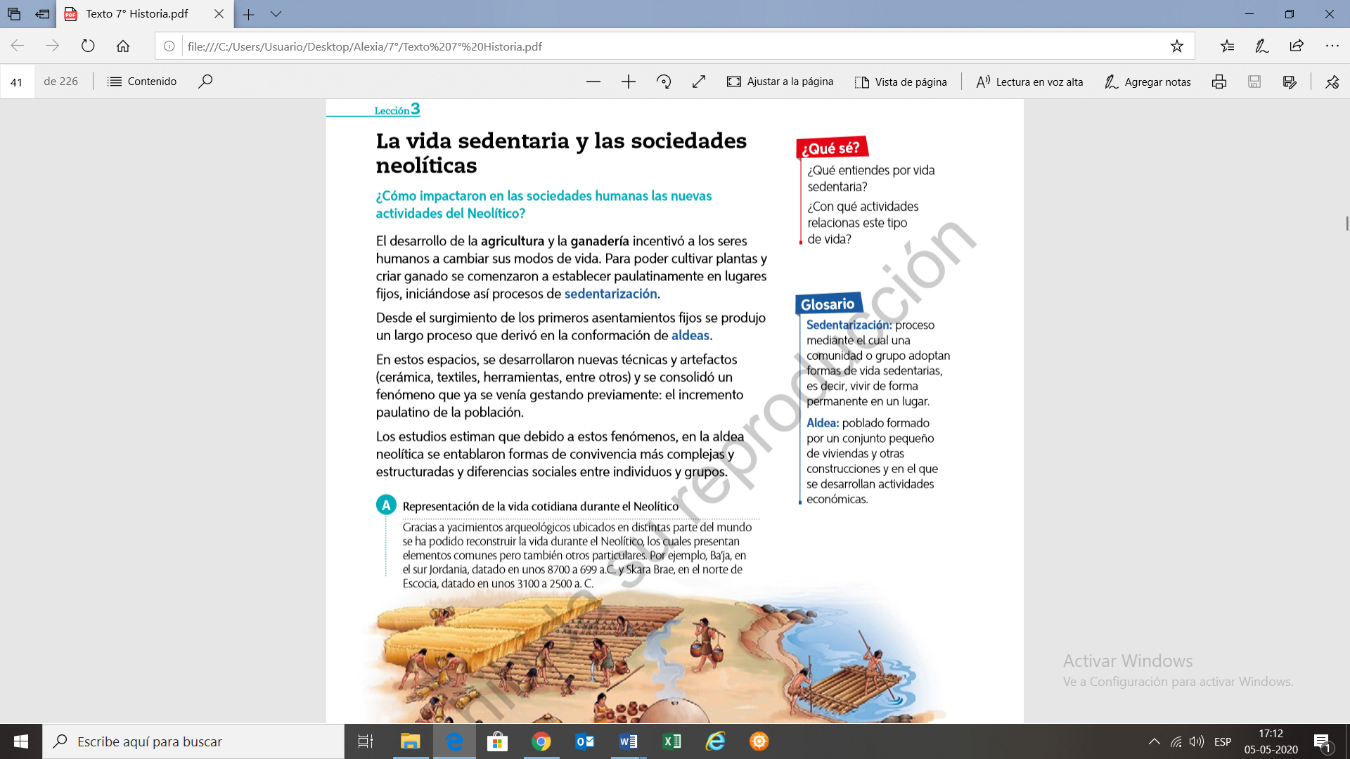 Observa con atención estas imágenes: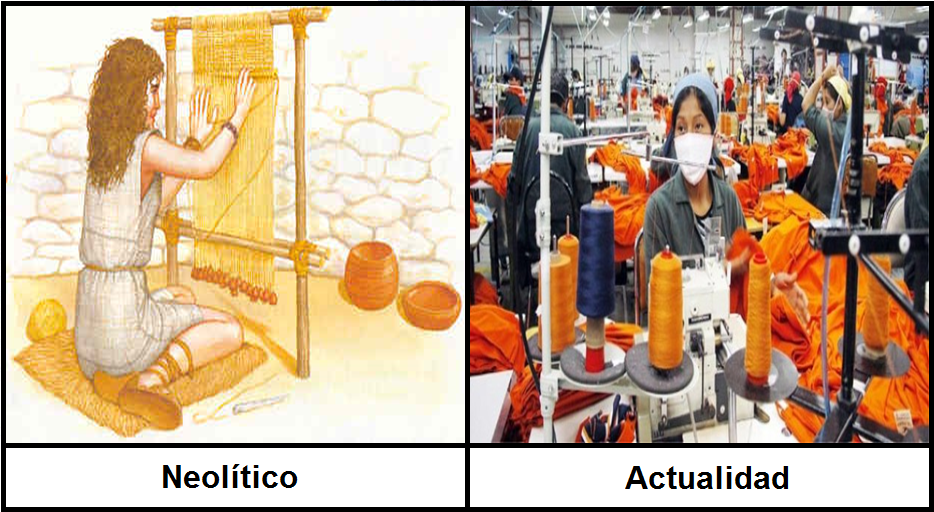 Responde las siguientes preguntas¿Qué semejanzas y diferencias hay entre las imágenes?Ejemplo: Ambas personas son mujeres y están tejiendo, pero lo hacen con técnicas y herramientas muy distintas………………………………………………………………………………………………………………………………………………………………………………………………………………………………………………………………¿Cómo es la labor textil en ambas épocas?………………………………………………………………………………………………………………………………………………………………………………………………………………………………………………………………¿Por qué fue importante esta actividad en el Neolítico?………………………………………………………………………………………………………………………………………………………………………………………………………………………………………………………………DESARROLLOObserva con atención la siguiente imagen: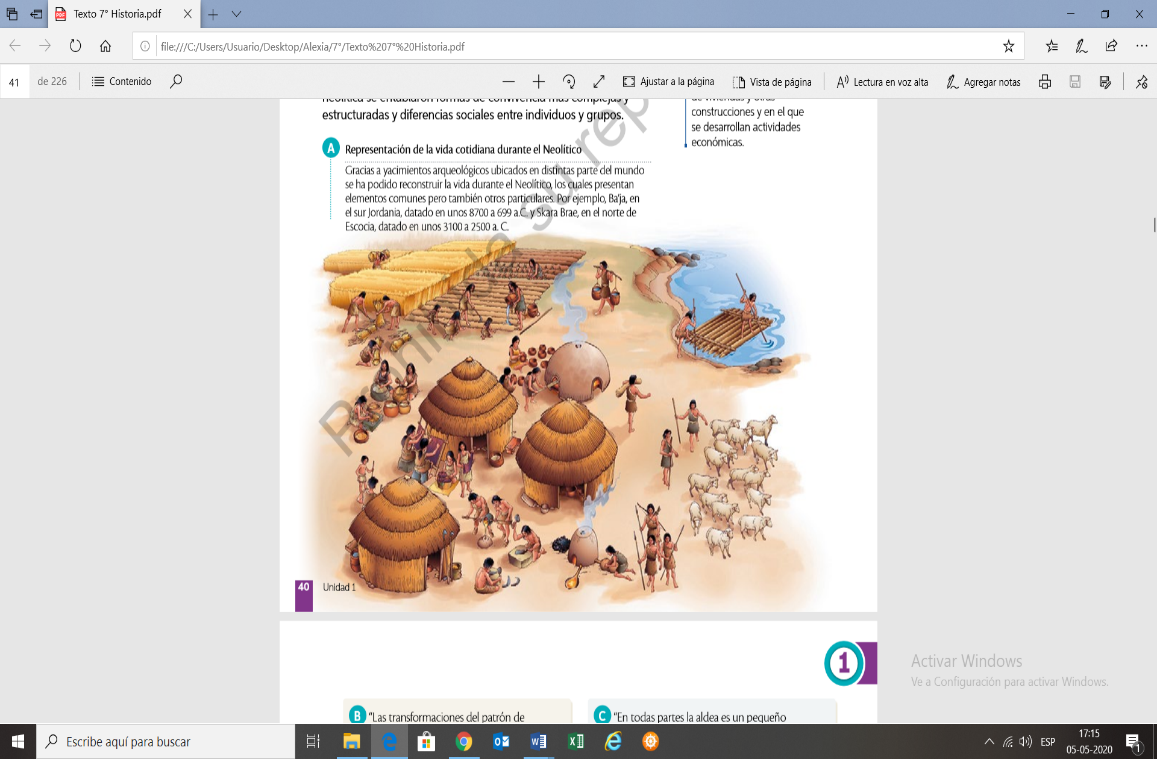 Elige una de las actividades que aparece en la imagen y responde:¿En qué consiste la actividad que has escogido?Ejemplo:Arar la tierra …………………………………………………………………………………………………………………………………………………………………………¿Qué se necesitaba para llevar a cabo esta labor?Ejemplo:Una herramienta para abrir la tierra, parecida a un hacha.………………………………………………………………………………………………………………………………………………………………………...¿Cómo se desarrolla este trabajo hoy en día? Señala ejemplos.Ejemplo: En el campo con yuntas de bueyes o con tractores.………………………………………………………………………………………………………………………………………………………………………………………………………………………………………………………………¿Cómo crees que se organizaban las personas en dicha época para dividirse las laborales?Ejemplo: Según la fortaleza física o las destrezas manuales.………………………………………………………………………………………………………………………………………………………………………………………………………………………………………………………………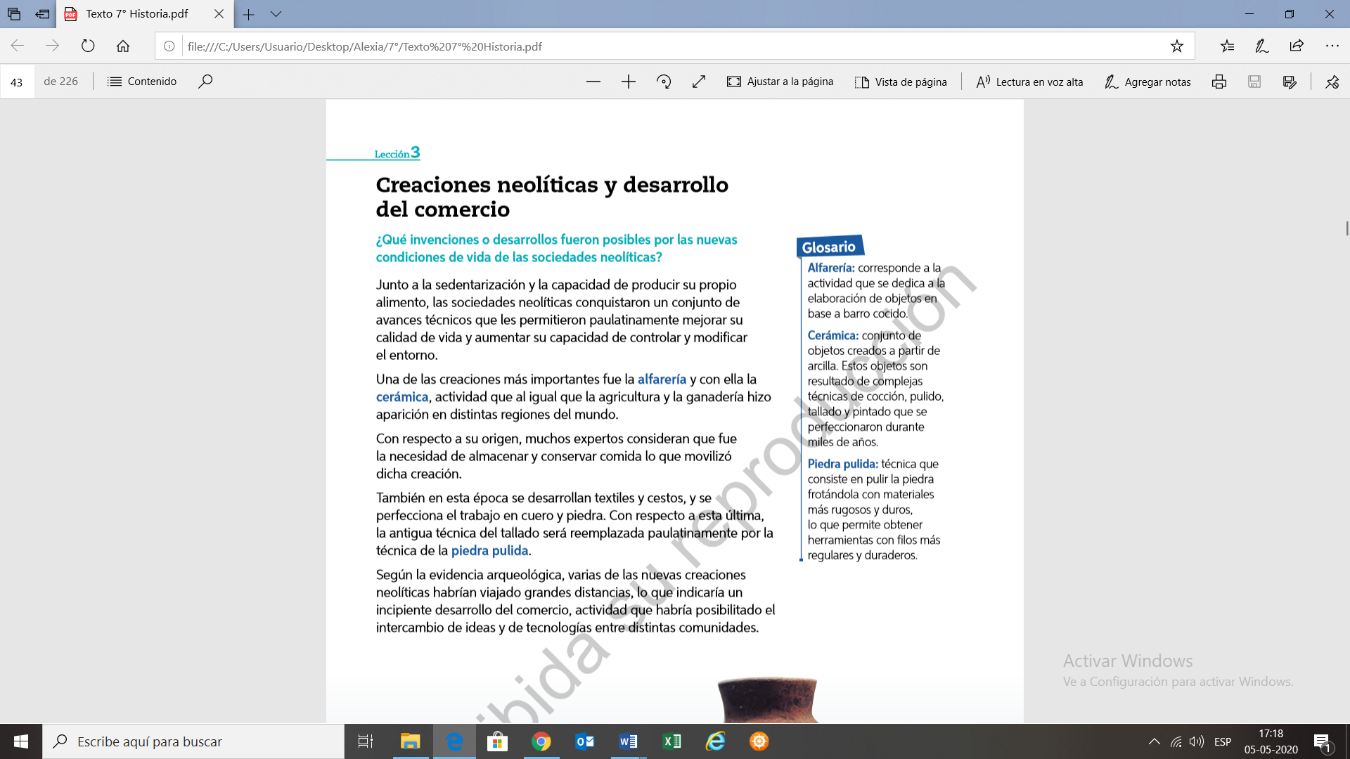 
Para profundizar en las creaciones culturales que fueron mejorando la vida de los grupos humanos del neolítico, te invito a leer con atención las paginas 42 y 43, y contesta las preguntas de la página 43. Y pese a que dice “en grupo”, por el aislamiento físico actual, contéstalas de manera individual. 